Tárgy: Beszámoló a kerületi sportpályák és dühöngők állapotárólTisztelt Környezetvédelmi és Városfejlesztési Bizottság!A 167/2022. (VII.14.) Ök sz. határozat értelmében összegyűjtöttük és megvizsgáltuk a kerületi sportpályákat és dühöngőket. A helyszíni szemlék alapján az alábbi tájékoztatást adjuk:Kerületünkben található sportpályák és dühöngők állapota sajnos - egy-két kivételtől eltekintve – rendkívül leromlott.Legtöbbjük kerítés nélküli, rossz állapotú, szétrepedt, szétnyílt és balesetveszélyes aszfalt burkolattal rendelkezik. Ebből kifolyóan a lakosság nem szívesen használja ezeket a pályákat, melyről a repedéseikben nőtt növényzet is árulkodik.A kerítéssel körülvett sportpályák, azaz a dühöngők már csak kevés számban találhatóak, kerítésük és burkolatuk rossz állapotú, elöregedett és leromlott.Megállapítható, hogy azok az újabb építésű sportpályák vannak jobb állapotban, melyek egyéb funkciójú területek mellett találhatóak és zárhatóak (pl. Kanada park). Ezeket a jobb állapotú pályákat a lakosság is szívesebben használja, véleményünk szerint ezek fenntartása és - szükség esetén – fejlesztése lenne célszerű. Elbontásra javasoljuk azokat a régi, kis méretű, nem használt pályákat, amelyek a lakóépületekhez túlságosan közel vannak és rossz állapotúak (pl. Kalmár II. és III.). Ezeken a területeken már nehezen fogadná a lakosság az újra megjelenő - és természetéből adódóan zajosabb - fiatalságot, így inkább igényes, rekreációs célú zöldfelületi fejlesztés lenne célszerű. Ezen burkolt felületek elbontása azért is javasolt, mert jelenleg sportolásra nem, de italozásra, hangoskodásra, rendbontásra használják.A kihasználatlan, funkció nélkül fennmaradt egykori sportpályák burkolatának felszámolása mindenképpen szükséges a balesetveszélyes állapotok megszüntetése érdekében, egyúttal figyelembevéve a környezet- és klímavédelmi szempontokat is (fák ültetése, zöldfelület létesítése).A kerületünkben található sportpályák és dühöngők felmérését jelen előterjesztés 1. számú melléklete tartalmazza.Határozati javaslat:Budapest Főváros XX. kerület Pesterzsébet Önkormányzatának Környezetvédelmi és Városfejlesztési Bizottsága úgy dönt, hogya ……………………………………. címen található sportpálya fejlesztését javasolja a Képviselő-testületnek.a ……………………………………. címen található sportpálya megszüntetését javasolja a Képviselő-testületnek.Felkéri a polgármestert, hogy a határozat végrehajtásához szükséges előirányzat biztosítására vonatkozóan tegyen javaslatot a 2023. évi költségvetés tervezésekor.  Felelős: Mach Péter elnökHatáridő: adottA beszámolót készítette: Tóth Bettina városfejlesztési referens (VGO)A tájékoztató egyeztetve: Pesterzsébet Önkormányzatának Szociális Foglalkoztatójával és a Rendvédelmi OsztállyalBudapest, 2022. augusztus 12.Kernné dr. Kulcsár Dóra									osztályvezetőNév/cím: Ady Endre utca 3. (jelenleg fejlesztési terület)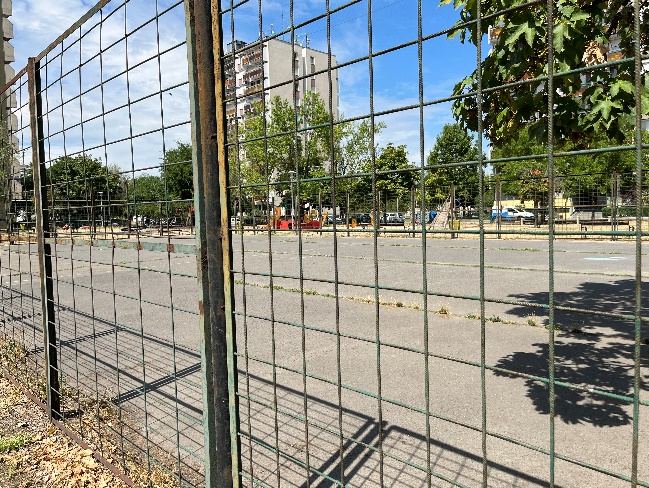 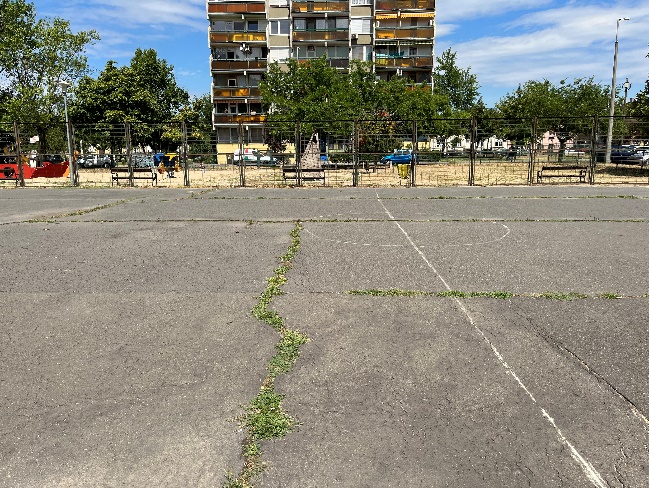 Tulajdonviszony: önkormányzati tulajdonú ingatlan, HRSZ: (170424/6)Érkezett lakossági igény a fejlesztésére: nemKihasznált: ritkán használjákÉrtékelés: jó elhelyezkedésű, azonban magas épületekkel körül határolt, melyek felerősítik a zajokat, hangokat, ezért a lakossági ellenállás miatt már nem használják labdajátékokra.Javaslat: a játszótér felújítása során elbontandó, területével bővítendő a játszótér.A Rendvédelmi Osztályt ilyen gyakran hívják a helyszínre: gyakran, hangoskodás miattNév/cím: Alsóteleki lakótelep (Vágóhíd játszótér mellett)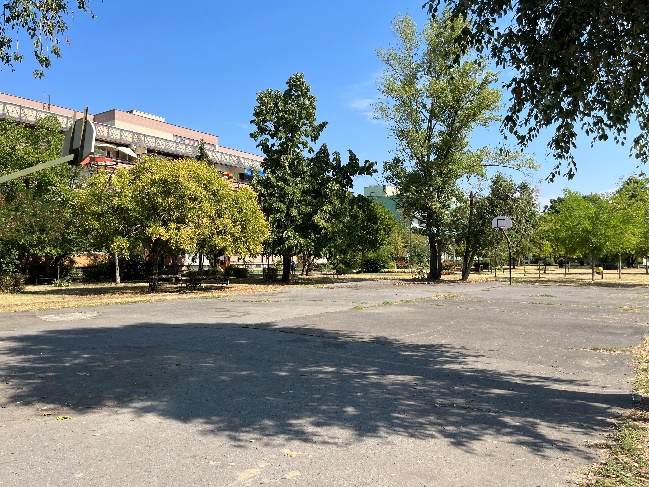 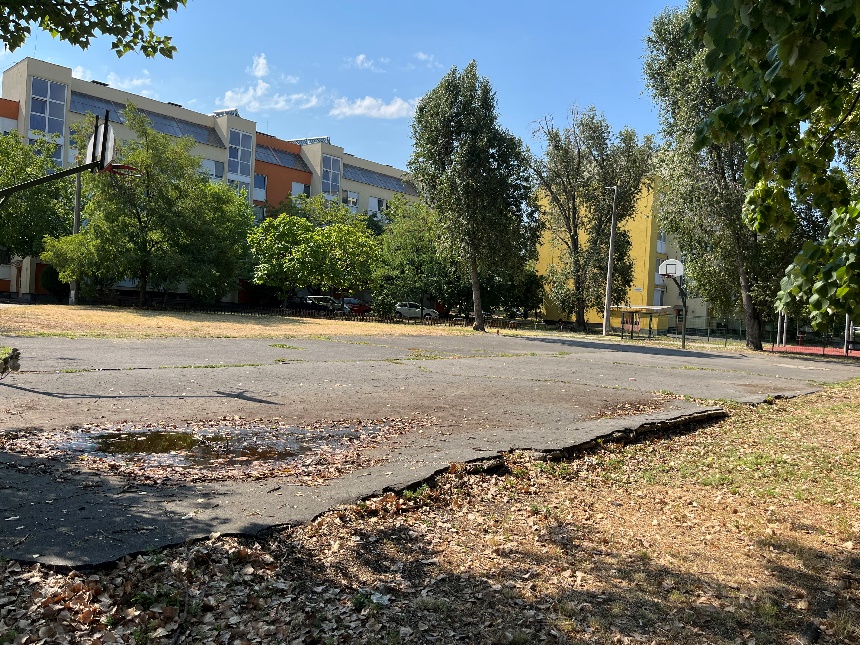 Tulajdonviszony: önkormányzati tulajdonú ingatlan, HRSZ: (178208/22)Érkezett lakossági igény a fejlesztésére: nemKihasznált: nemÉrtékelés: Jó elhelyezkedésű, tönkrement, balesetveszélyes burkolatú sportpályaJavaslat: meglévő burkolat bontása és új építése (helyének felülvizsgálata szükséges a növényállomány figyelembevétele mellett)A Rendvédelmi Osztályt ilyen gyakran hívják a helyszínre: néha, hangoskodás miatt.Név/cím: Attila utca és Helsinki út közötti belső zöldfelület (a Zilah és Nagysándor József utca közötti területen)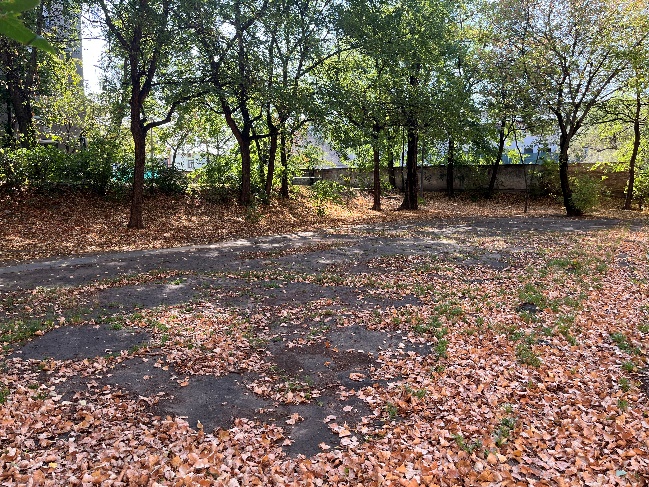 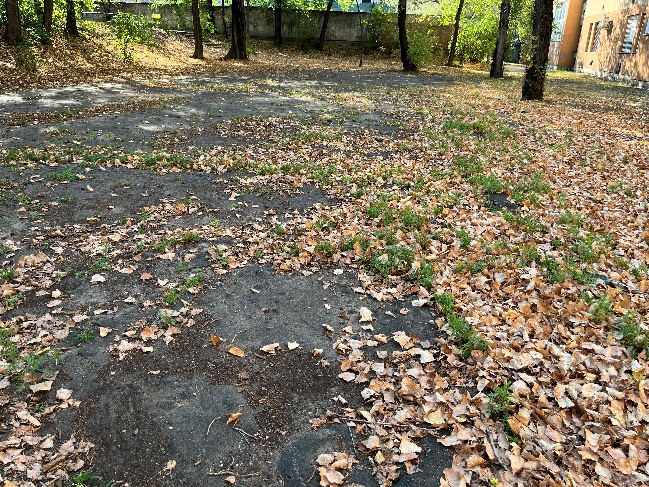 Tulajdonviszony: önkormányzati tulajdonú ingatlan, HRSZ: (170970/7)Érkezett lakossági igény a fejlesztésére: nemKihasznált: nemÉrtékelés: rossz állapotú, növényzettel körbe nőtt, erősen töredezett, balesetveszélyes burkolat, mely közvetlenül a lakóházak oldalában található, régóta felhagyott terület.Javaslat: a burkolat bontása és a terület rendezése A Rendvédelmi Osztályt ilyen gyakran hívják a helyszínre: néha, italozás, hangoskodás, rongálás miattNév/cím: Bíró Mihály utca 6.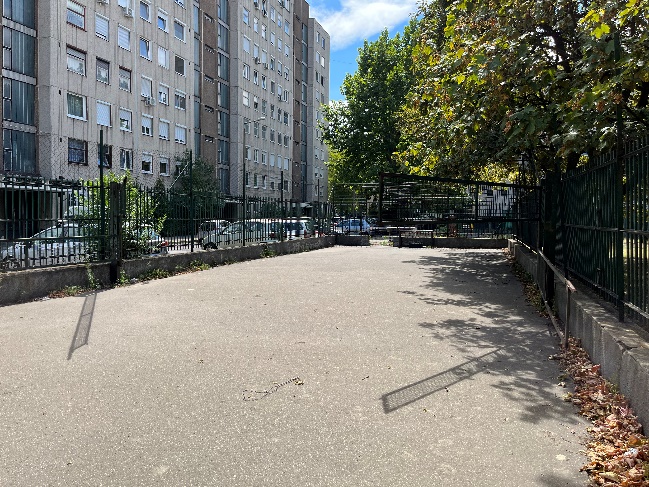 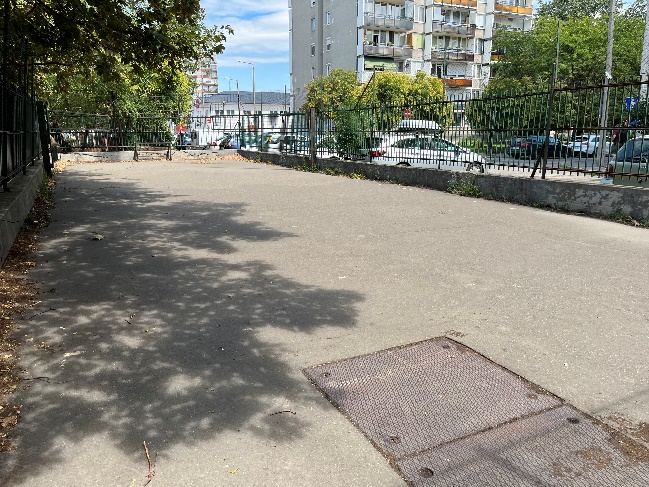 Tulajdonviszony: NEM önkormányzati tulajdonú ingatlan, HRSZ: 170204/100 (tulajdonos: Budapest Főváros Önkormányzata, használati jog: Budapest Főváros XX. kerület Önkormányzata)Érkezett lakossági igény a fejlesztésére: nemKihasznált: nem, de használjákÉrtékelés: elhelyezkedése jó, a burkolata jó állapotú, azonban gyakran szemetesJavaslat: felújtás, kerítéscsere, sportburkolat telepítéseA Rendvédelmi Osztályt ilyen gyakran hívják a helyszínre: sohaNév/cím: Deák tér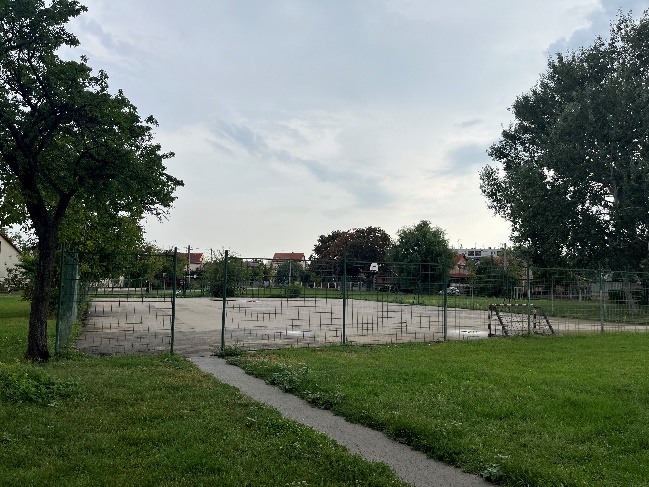 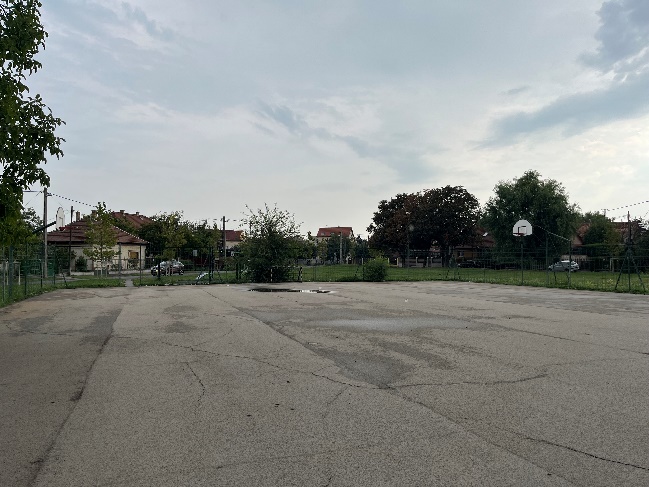 Tulajdonviszony: önkormányzati tulajdonú ingatlan, HRSZ: (181895)Érkezett lakossági igény a fejlesztésére: nemKihasznált: igen, sokan használjákÉrtékelés: jobb állapotú, azonban töredezett burkolatú terület, melynek kerítése is javításra szorulJavaslat: fejlesztésre javasoltA Rendvédelmi Osztályt ilyen gyakran hívják a helyszínre: sohaNév/cím: Kalmár II. (Ady Endre utca 100-104. mögött)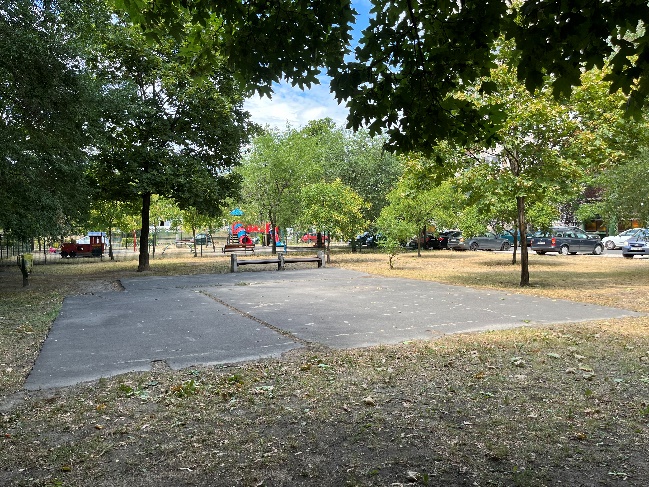 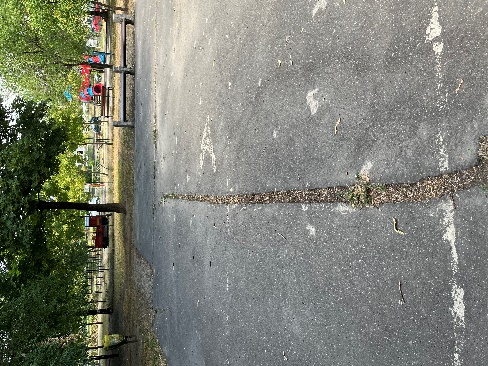 Tulajdonviszony: önkormányzati tulajdonú ingatlan, HRSZ: (171190/36)Érkezett lakossági igény a fejlesztésére: nemKihasznált: nemÉrtékelés: rossz állapotú, hiányos burkolat, kis mérete nem tesz lehetővé nagyobb fejlesztéstJavaslat: bontása után zöldfelület kialakításaA Rendvédelmi Osztályt ilyen gyakran hívják a helyszínre: gyakran, italozás, hangoskodás miattNév/cím: Kalmár III. (Fegyenc játszótér, Berkenye sétány 9.)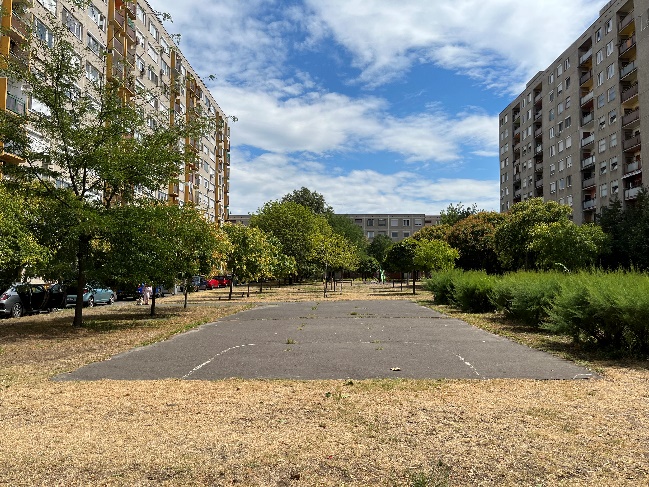 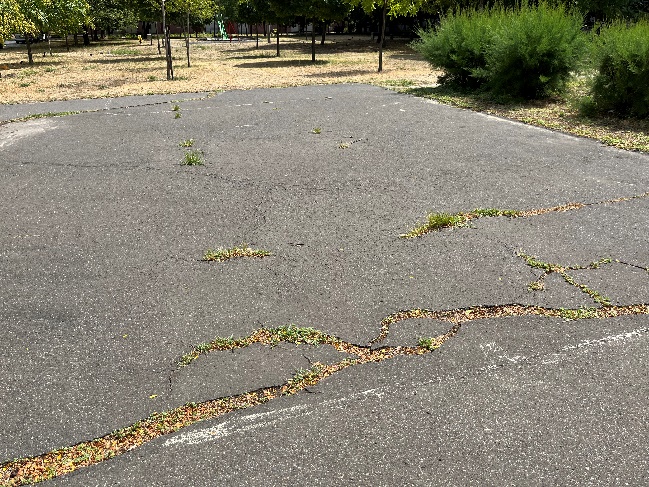 Tulajdonviszony: önkormányzati tulajdonú ingatlan, HRSZ: (171190/26)Érkezett lakossági igény a fejlesztésére: nemKihasznált: nemÉrtékelés: rossz állapotú burkolat, kis mérete nem tesz lehetővé nagyobb fejlesztéstJavaslat: bontása után zöldfelület kialakításaA Rendvédelmi Osztályt ilyen gyakran hívják a helyszínre: nagyon gyakran, italozás, hangoskodás miattNév/cím: Kanada park (Lajtha L. utcai játszótér mellett)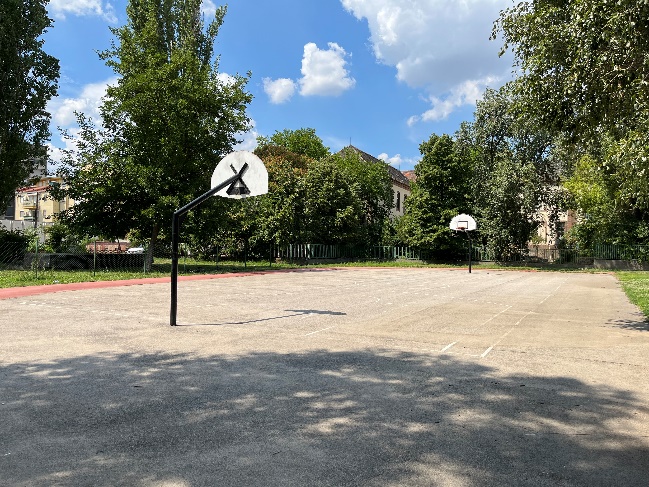 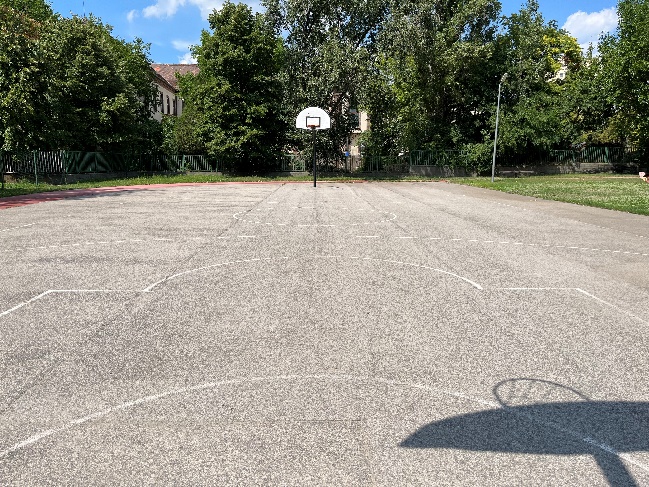 Tulajdonviszony: önkormányzati tulajdonú ingatlan, HRSZ: (170594/13)Érkezett lakossági igény a fejlesztésére: nemKihasznált: használjákÉrtékelés: elhelyezkedése jó, burkolata megfelelő Javaslat: érdemes további fejlesztésreA Rendvédelmi Osztályt ilyen gyakran hívják a helyszínre: nagyon gyakran, hangoskodás, rendbontás, rongálás miattNév/cím: Kulcsár utca, Fitt park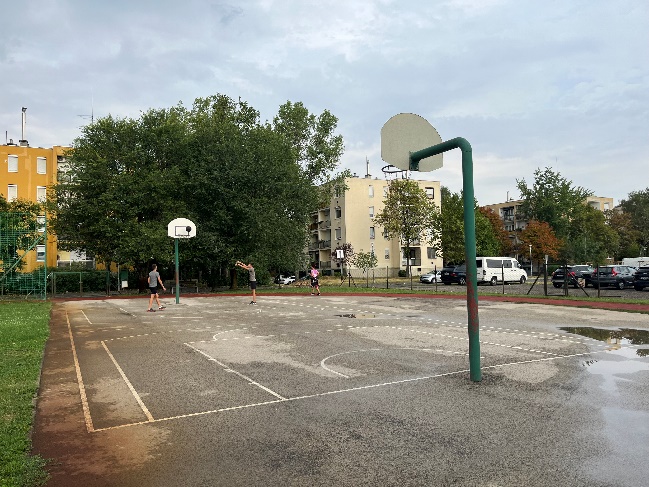 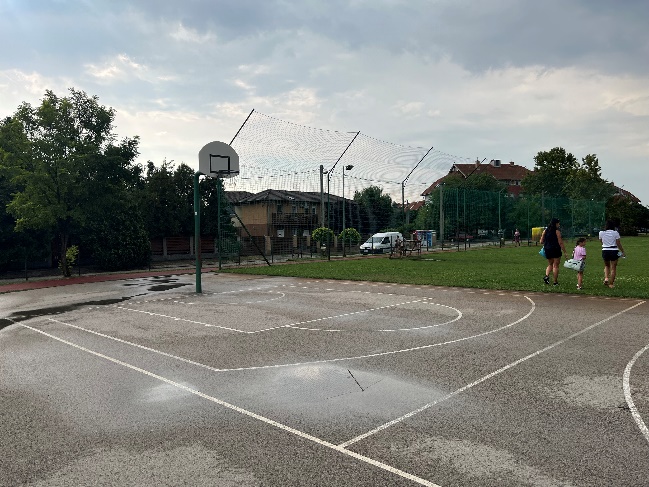 Tulajdonviszony: részben önkormányzati tulajdonú ingatlan, HRSZ: (181888/22) és 180491/2 (tulajdonos: MÁV ZRt.)Érkezett lakossági igény a fejlesztésére: igenKihasznált: igenÉrtékelés: jó állapotú pálya, azonban a térhatároló háló teljes felújítása szükséges, valamint folyamatos lakossági panaszok érkeznek a hangoskodásra vonatkozóanJavaslat: jelenleg is fejlesztés alatt áll, gumiburkolat telepítése történik a labdajáték zajának csökkentése érdekébenA Rendvédelmi Osztályt ilyen gyakran hívják a helyszínre: nagyon gyakran, hangoskodás, (20 óra utáni) labdázás, de legtöbbször fals a bejelentésNév/cím: Lajtha László utca 1., műfüves sportpálya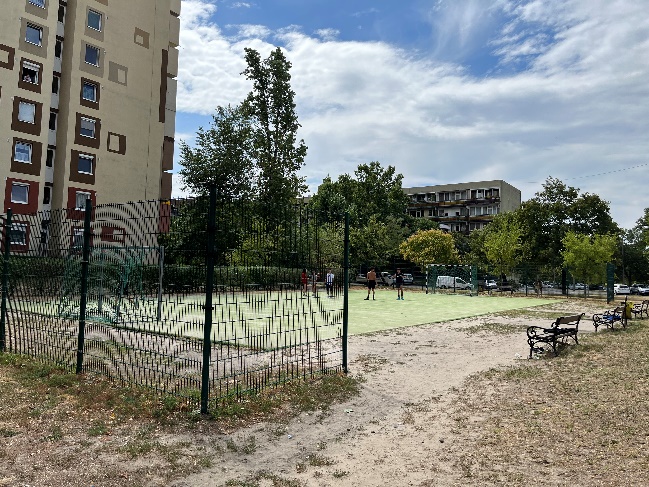 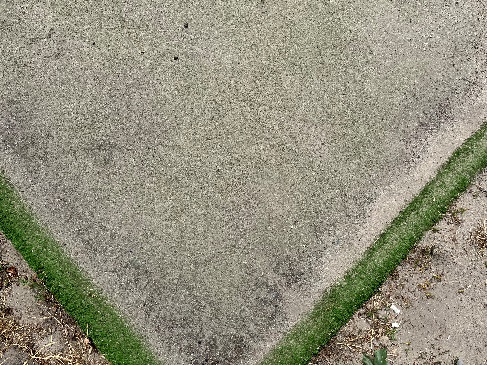 Tulajdonviszony: önkormányzati tulajdonú ingatlan, HRSZ: (170269/30)Érkezett lakossági igény a fejlesztésére: igen, az elbontásáraKihasznált: néha használjákÉrtékelés: rossz állapotú műfüves pálya, a lakosságot zavarja a sportolók zajaJavaslat: burkolat felújítása, teljeskörű védőkerítés kialakításaA Rendvédelmi Osztályt ilyen gyakran hívják a helyszínre: néhaNév/cím: Old Boy’s - Tótfalusi Kis Miklós sétány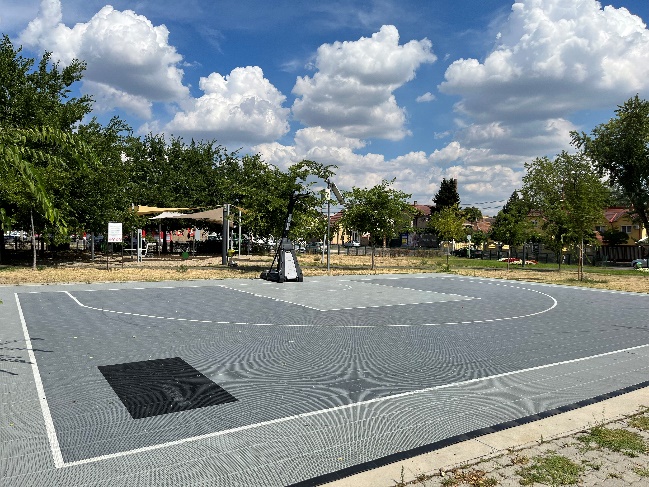 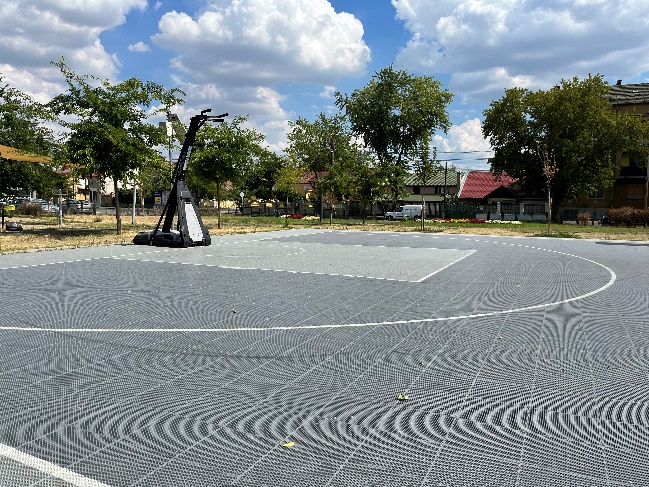 Tulajdonviszony: önkormányzati tulajdonú ingatlan, HRSZ: (171190/64)Érkezett lakossági igény a fejlesztésére: nemKihasznált: igen, azonban sokszor történt rongálásÉrtékelés: a pálya közkedvelt a sportolók részéről, sok lakossági panasz érkezett a hangoskodás miattJavaslat: érdemes további fejlesztésre, azonban kerítés építése javasolt a nyitvatartási idő betartása érdekében a pálya tágabb környezetébenA Rendvédelmi Osztályt ilyen gyakran hívják a helyszínre: nagyon gyakran, italozás, rongálásNév/cím: Tátra tér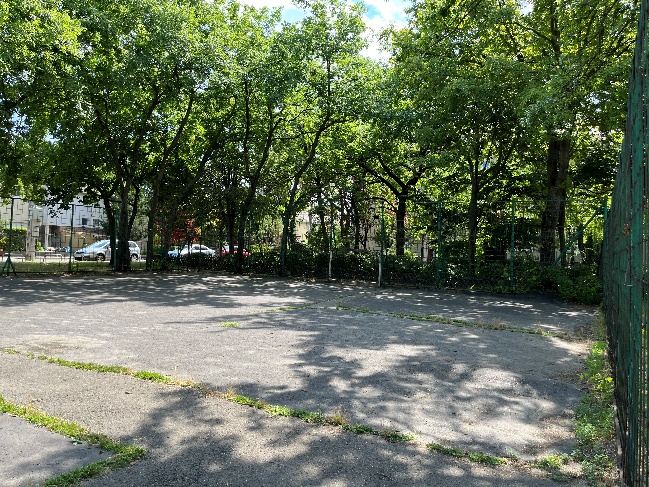 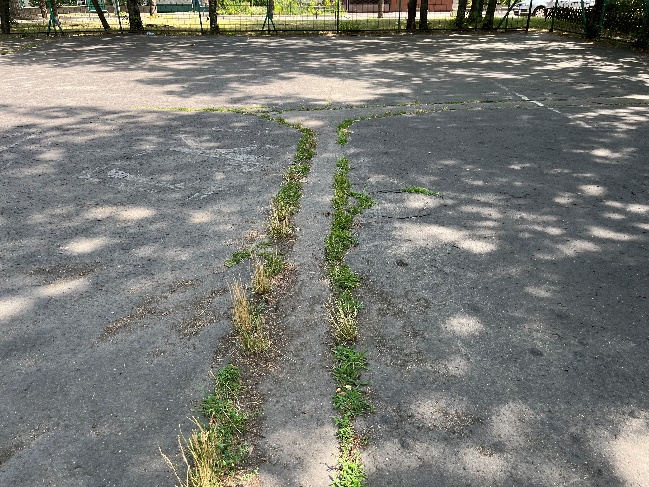 Tulajdonviszony: önkormányzati tulajdonú ingatlan, HRSZ: (172539/7)Érkezett lakossági igény a fejlesztésére: nemKihasznált: használjákÉrtékelés: rossz állapotú, töredezett és balesetveszélyes burkolat, rossz állapotú kerítésJavaslat: fejlesztése és védőháló telepítése A Rendvédelmi Osztályt ilyen gyakran hívják a helyszínre: gyakran, hangoskodás, rendbontás miattNév/cím: Vécsey lakótelep (Ábrahám Géza utca mögötti gyepes sportpálya)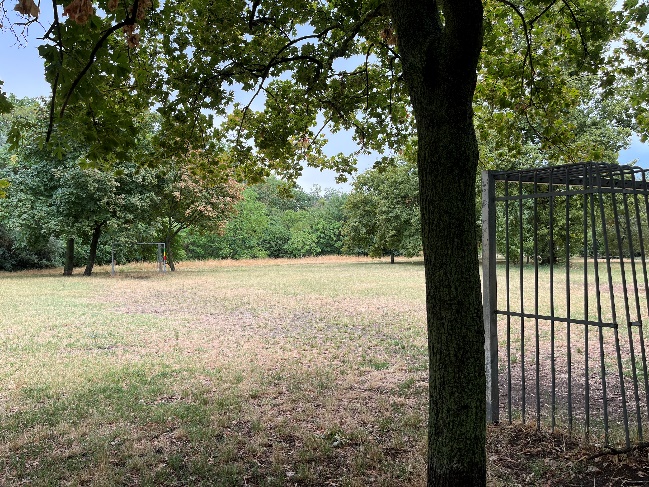 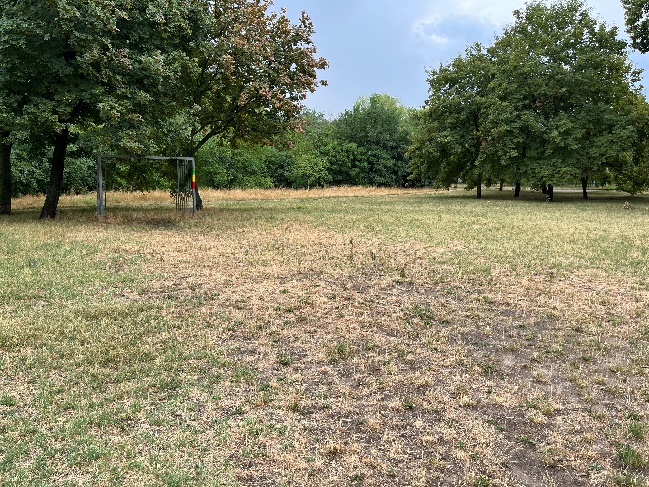 Tulajdonviszony: NEM önkormányzati tulajdonú ingatlan, HRSZ: 180519/10 (tulajdonos: Magyar Állam, kezelő: Pilisi Parkerdő ZRt.)Érkezett lakossági igény a fejlesztésére: igenKihasznált: használjákÉrtékelés: jó elhelyezkedésű, sűrűn lakott lakótelep mellett található, közkedvelt területJavaslat: a terület fejlesztésére használati megállapodás esetén van lehetőségA Rendvédelmi Osztályt ilyen gyakran hívják a helyszínre: néha, hangoskodás miatt